1. Пояснительная записка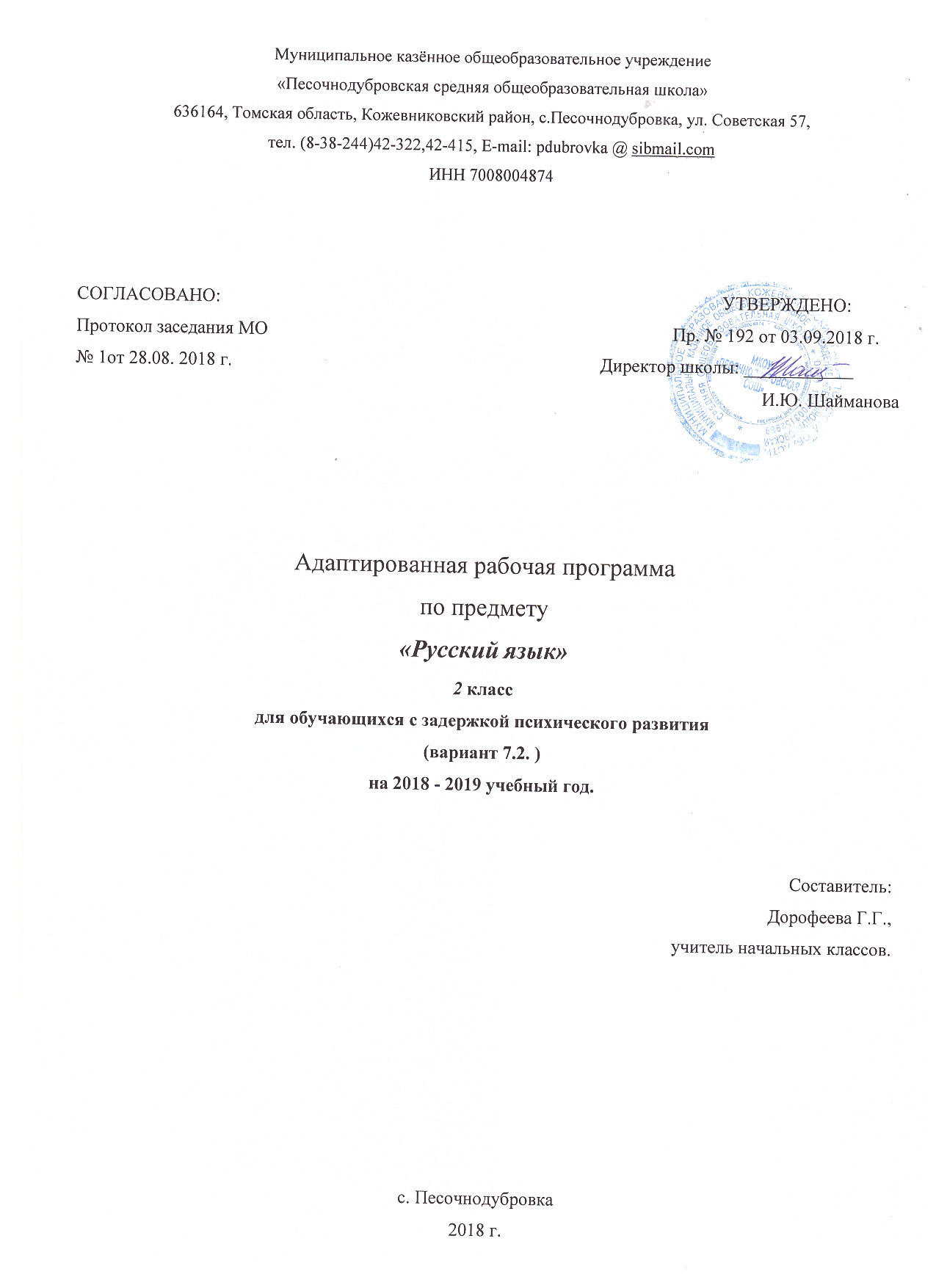 Учебный предмет «Русский язык» входит в предметную область «Филология». «Русский язык» в начальной школе является одним из основных предметов, обеспечивающим практическое усвоение языка как средства общения. Данный предмет способствует повышению речевой компетентности обучающихся с ЗПР, готовит их к самостоятельной жизни в обществе. Адаптированная рабочая программа составлена на основе Федерального государственного образовательного стандарта начального общего образования (ФГОС НОО) обучающихся с ОВЗ и примерной адаптированной основной общеобразовательной программы начального общего образования обучающихся с ЗПР (вариант 7.2.) Программа отражает содержание обучения по предмету «Русский язык» с учетом особых образовательных потребностей обучающихся с ЗПР. Сущность специфических для обучения по варианту 7.2. образовательных потребностей в приложении к изучению предмета раскрывается в соответствующих разделах пояснительной записки, учитывается в распределении учебного содержания по годам обучения и в календарно-тематическом планировании. Общая характеристика учебного предмета. Программа разработана в целях конкретизации содержания образовательного стандарта по данной образовательной области с учетом особенностей младших школьников с ОВЗ.             Изучение русского языка в начальных классах – первоначальный этап системы лингвистического образования и речевого развития, обеспечивающий готовность выпускников начальной школы к дальнейшему образованию.           Содержание предмета направлено на формирование функциональной грамотности и коммуникативной компетентности: Овладение грамотой, основными речевыми формами и правилами их применения. Развитие устной и письменной коммуникации, способности к осмысленному чтению и письму. Овладение способностью пользоваться устной и письменной речью для решения соответствующих возрасту житейских задач. Развитие способности к словесному самовыражению на уровне, соответствующем возрасту и развитию ребёнка. Формирование первоначальных представлений о единстве и многообразии языкового и культурного пространства России, о языке как основе национального самосознания. Развитие диалогической и монологической устной и письменной речи, коммуникативных умений, нравственных и эстетических чувств, способностей к творческой деятельности.Эффективность обучения детей с ЗПР зависит от решения коррекционно-развивающих, коррекционно-образовательных и коррекционно-воспитательных задач. В начальном обучении русскому языку предусматриваются: максимальное внимание к развитию фонематического восприятия, формированию звукового анализа и синтеза; уточнение и обогащение словарного запаса путем расширения и закрепления непосредственных впечатлений об окружающем мире; развитие связной речи: формирование и совершенствование умений создавать текст, т.е. связно выражать свои мысли, точно и разнообразно употреблять слова, говорить внятно и выразительно; воспитание интереса к родному языку; формирование навыков учебной работы; развитие приемов умственной деятельности, необходимых для овладения программой русского языка: умения наблюдать, сравнивать и обобщать языковые явления.       Программа по русскому языку включает разделы: «Обучение грамоте», «Фонетика и графика», «Морфология» (части речи, состав слова), «Синтаксис и пунктуация».                     Изучение наиболее трудных орфографических и грамматических тем предваряется накоплением устного речевого опыта, наблюдениями за явлениями языка и практическими языковыми обобщениями. Обучение русскому языку следует организовывать в соответствии со следующими общими требованиями: преподносить новый материал предельно развернуто; отводить значительное место практической деятельности обучающихся: работе со схемами, таблицами, разрезной азбукой и т.д.; систематически повторять пройденный материал для закрепления изученного и полноценного усвоения нового;  уточнять и расширять словарный запас на основе ознакомления с окружающим миром; предварять выполнение письменных заданий анализом языкового материала с целью предупреждения ошибок; уделять должное внимание формированию культуры общения; находить любой повод, чтобы вовремя и обоснованно похвалить ученика (школьник должен понимать, какие конкретные действия и умения вызвали одобрение учителя). Все эти требования необходимо сочетать с индивидуальным подходом к детям: учитывать уровень их подготовленности, особенности личности учащегося, его работоспособности, внимания; целенаправленности при выполнении заданий. Место курса в учебном планеВ соответствии с федеральным базисным учебным планом и примерными программами начального общего образования на изучение русского языка во 2 классе отводится 34 недели по 5 часов в неделю. Общий объём учебного времени 170 часов. Описание ценностных ориентиров   содержания учебного предметаВедущее место предмета «Русский язык» в системе общего образования обусловлено тем, что русский язык является государственным языком Российской Федерации, родным языком русского народа, средством межнационального общения. Изучение русского языка способствует формированию у учащихся представлений о языке как основном средстве человеческого общения, явлении национальной культуры и основе национального самосознания.У учащихся формируется позитивное эмоционально-ценностное отношение к русскому языку, стремление к его грамотному использованию, понимание того, что правильная устная и письменная речь является показателем общей культуры человека. Ученики получают начальное представление о нормах русского литературного языка и правилах речевого этикета, учатся ориентироваться в целях, задачах, условиях общения, выборе адекватных языковых средств для успешного решения коммуникативной задачи.Русский язык – основа всего процесса обучения учащихся, средство развития у них мышления, воображения, интеллектуальных и творческих способностей, социализации личности.Характеристика результатов формирования универсальных учебных действийЛичностные УУД Ценить и принимать следующие базовые ценности: «добро», «терпение», «родина», «природа», «семья», «мир», «настоящий друг». Уважение к своему народу, к своей родине. Освоение личностного смысла учения, желания учиться. Оценка жизненных ситуаций и поступков героев художественных текстов с точки зрения общечеловеческих норм. Регулятивные УУД Самостоятельно организовывать свое рабочее место. Следовать режиму организации учебной и внеучебной деятельности. Определять цель учебной деятельности с помощью учителя и самостоятельно. Познавательные УУД Ориентироваться в учебнике: определять умения, которые будут сформированы на основе изучения данного раздела; определять круг своего незнания. Отвечать на простые и сложные вопросы учителя, самим задавать вопросы, находить нужную        информацию в учебнике.  Сравнивать и группировать предметы, объекты по нескольким основаниям; находить закономерности; самостоятельно продолжать их по установленном правилу. Подробно пересказывать прочитанное или прослушанное; составлять простой план. Определять, в каких источниках можно найти необходимую информацию для выполнения задания. Находить необходимую информацию, как в учебнике, таки в словарях в учебнике. Наблюдать и делать самостоятельные простые выводы Коммуникативные УУД Участвовать в диалоге; слушать и понимать других, высказывать свою точку зрения на события, поступки. Оформлять свои мысли в устной и письменной речи с учетом своих учебных и жизненных речевых ситуаций. Читать вслух и про себя тексты учебников, других художественных и научно-популярных книг, понимать прочитанное. Выполняя различные роли в группе, сотрудничать в совместном решении проблемы (задачи) Содержание программы по предметуВиды речи.Знакомство с учебником. Язык и речь, их значение в жизни людей. Устная, письменная внутренняя речь. Родной язык, его значение в жизни людей. Роль русского языка как национального языка русского народа, как государственного языка Российской Федерации и языка межнационального общения. Виды речевой деятельности. Характеристика человека по его речи. Требования к речи.Диалог и монолог.Диалог, монолог, реплика.Речь диалогическая и монологическая.Слово с непроверяемым написанием: здравствуй (здравствуйте), прощай (прощайте).Текст.Признаки текста: целостность, связность, законченность. Тема и главная мысль текста. Заглавие.Части текста.Построение текста: вступление, основная часть, заключение. Воспроизведение прочитанного текста.Создание устных и письменных текстов в соответствии с поставленной учебной коммуникативной задачей.Слово с непроверяемым написанием: сентябрь.Развитие речи.Составление рассказа по рисунку и опорным словам. Смысловое чтение текстов различных стилей и жанров в соответствии с учебными целями и задачами.Предложение.Предложение как единица речи, его назначение и признаки: законченность мысли, связь слов в предложении. Наблюдение над значением предложений, различных по цели высказывания (без терминологии). Логическое (смысловое) ударение в предложении. Знаки препинания конца предложения (точка, вопросительный и восклицательный знаки).Члены предложения.Главные члены предложения (основа). Второстепенные члены предложения (без деления на виды). Подлежащее и сказуемое – главные члены предложения. Распространенные и нераспространенные предложения. Связь слов в предложении.Развитие речи. Коллективное составление рассказа по репродукции картины И. С. Остроухова «Золотая осень».Слова с непроверяемым написанием: родина, скоро, быстро, ветер (ветерок), рисунок (рисовать), яблоко (яблочко), яблоня.Слово и его значение.Номинальная (назывная) функция слова. Понимание слова как единства звучания и значения. Слово как общее название многих однородных предметов. Однозначные и многозначные слова. Прямое и переносное значение слов.Развитие речи. Наблюдение за переносным значением слов как средством создания словесно-художественных образов.Работа с толковым и орфографическим словарями.Синонимы и антонимы.Работа со словарями синонимов и антонимов.Слова с непроверяемым написанием: береза (березка), ягода (ягодка), лопата (лопатка), осина (осинка), дорога (дорожка), до свидания.Развитие речи.Изложение текста по данным к нему вопросам.Однокоренные слова.Родственные (однокоренные слова). Корень слова (первое представление). Различение родственных (однокоренных) слов, синонимов и слов с омонимичными корнями. Работа со словарем однокоренных слов учебника. Единообразное написание корня в однокоренных словах.Слова с непроверяемым написанием: сахар, сахарный.Слог. Слог как минимальная произносительная единица. Слогообразующая роль гласных звуков.Ударение. Словесное и логическое (смысловое) ударение в предложении. Словообразующая функция ударения. Разноместность и подвижность русского ударения. Произношение звуков и сочетаний звуков в соответствии с нормами современного русского языка.Работа с орфоэпическим словарем. Орфоэпические нормы современного русского языка.Слова с непроверяемым написанием: извини (те), капуста.Перенос слов по слогам. Правила переноса части слова с одной строки на другую (якорь, уче-ник, коль-цо, суб-бота, чай-ка). Слова с непроверяемым написанием: желтый, посуда.Развитие речи.Составление рассказа по серии сюжетных картинок, вопросов и опорным словам.Звуки и буквы.Различие звуков и букв. Звуки и их обозначение буквами на письме. Условные обозначения слов. Замена звука буквой и наоборот.Русский алфавит, или Азбука.Значение алфавита. Знание алфавита: правильное называние букв, знание их последовательности. Использование алфавита при работе со словарями.Слова с непроверяемым написанием: октябрь, алфавит, ноябрь.Гласные звуки.Признаки гласного звука. Смыслоразличительная и слогообразующая роль гласных звуков. Буквы, обозначающие гласные звуки. Буквы е,  ё, ю, я и их функции в слове. Сведения об источниках пополнения словарного запаса русского языка.Развитие  речи.Работа  с  текстом.  Запись  ответов  на  вопросы  к тексту.Правописание слов с безударным гласным звуком в корне.Произношение ударного гласного звука в корне слова и его обозначение на письме. Произношение безударного гласного звука в корне слова и его обозначение на письме. Особенности проверяемых и проверочных слов. Способы проверки написания буквы, обозначающей безударный гласный звук в корне слова (изменение формы слова и подбор однокоренных слов с ударным гласным). Представление об орфограмме. Проверяемые и непроверяемые орфограммы.Слова с непроверяемой буквой безударного гласного звука (ворона, сорока и др.). Слова с непроверяемым написанием: одежда,снегирь, лягушка, земляника, малина, молоток.Развитие речи. Составление текста из предложений с нарушенным порядком повествования. Коллективное составление рассказа по репродукции картины.Согласные звуки.Признаки согласного звука. Смыслоразличительная роль согласных звуков в слове.Слова с непроверяемым написанием: мороз, морозный.Развитие  речи.Восстановление  деформированного  текста  по  рисунку.Согласный звук [й’] и буква «и краткое».Слова с непроверяемым написанием: урожай (урожайный).Слова с удвоенными согласными.Произношение и написание слов с удвоенными согласными. Слова с непроверяемым написанием: суббота (субботний).Развитие речи.Коллективное составление рассказа по репродукции картины и опорным словам.Проект «И в шутку и всерьез».Твердые и мягкие согласные звуки и буквы для их обозначения.Обозначение мягкости согласных звуков на письме буквами и, е, ё, ю, я, ь.Мягкий знак (ь).Правописание мягкого знака на конце слова и в середине слова перед другими согласными.Правописание слов с мягким знаком на конце слова и в середине слова перед согласным.Слова с непроверяемым написанием: декабрь,коньки, мебель.Развитие речи. Работа с текстом. Составление ответов на вопросы к тексту.Проект «Пишем письмо».Правописание буквосочетаний с шипящими звуками.Буквосочетаниячк, чн, чт, щн, нч.Орфоэпические нормы произношения слов с сочетаниямичн, чт([ш]то, наро[ш]но).Правописание сочетанийчк, чн, чт, щн, нч. Слово с непроверяемым написанием: тарелка.Развитие речи. Работа с текстом.Проект «Рифма».Правописание буквосочетаний жи–ши, ча–ща, чу–щу. Слова с непроверяемым написанием: товарищ, щавель, метель.Развитие речи. Работа с предложением и текстом.Звонкие и глухие согласные звуки.Звонкие и глухие согласные звуки(парные и непарные) и их обозначение буквами.Правописание слов с парным по глухости–звонкости согласным звуком на конце слова или перед согласным.Произношение парного по глухости–звонкости согласного звука на конце слова или перед согласным и его обозначение буквой на письме. Особенности проверяемых и проверочных слов для правила обозначения буквой парного по глухости–звонкости согласного звука на конце слова и перед согласным. Способы проверки написания буквы, обозначающей парный по глухости–звонкости согласный звук на конце слова и перед согласным в корне (кроме сонорного): изменение формы слова, подбор однокоренного слова.Слова с непроверяемым написанием: народ, сапог,вдруг, завод.Правописание гласных и согласных в корне слова. Фонетический разбор слова.Развитие речи. Составление поздравительной открытки; письменное изложение текста по вопросам.Разделительный мягкий знак (ь).Использование на письме разделительного мягкого знака. Наблюдение над произношением слов с разделительным мягким знаком. Соотношение звукового и буквенного состава в словах типа друзья, ручьи. Правило написания разделительного мягкого знака в словахСлова с непроверяемым написанием: обезьяна (обезьянка).Развитие речи. Составление устного рассказа по серии рисунков.Части речи.Соотнесение слов-названий, вопросов, на которые они отвечают, с частями речи.Слово с непроверяемым написанием: месяц.Имя существительное как часть речи.Имя существительноекак часть речи: значение и употребление в речи. Слова с непроверяемым написанием: январь, февраль.Одушевленные имена существительные. Профессии и люди труда.Слова с непроверяемым написанием: картина (картинка).Собственные и нарицательные имена существительные. Заглавная буква в именах собственных.Слова с непроверяемым написанием: отец, фамилия, город, улица, Россия.Развитие речи. Составление устного рассказ по репродукции картины, по личным наблюдениям и вопросам.Число имен существительных. Изменение имени существительного по числам. Имена существительные, употребляющиеся только в одном числе (ножницы, молоко). Слово с непроверяемым написанием: топор.Синтаксическая функция имени существительного в предложении.Развитие речи.Работа с текстом. Подробное изложение повествовательного текста по данным вопросам.Глагол как часть речи и употребление его в речи. Синтаксическая функция глагола в предложении.Развитие речи. Составление рассказа по репродукции картины художника.Число глагола. Изменение глагола по числам. Употребление в речи глаголов (одеть и надеть).Слова с непроверяемым написанием: обед (обедать), магазин.Правописаниечастицы нес глаголом.Развитие речи.Восстановление текста с нарушенным порядком предложений.Текст-повествование и роль в нем глаголов.Развитие речи. Составление текста-повествования на предложенную тему; письменного ответа на один из вопросов к заданному тексту.Имя прилагательное как часть речи: значение и употребление в речи. Связь имени прилагательного с именем существительным. Синтаксическая функция имени прилагательного. Сравнение как одно из выразительных средств языка.Единственное и множественное числоимен прилагательных. Изменение имен прилагательных по числам.Зависимость формы числа имени прилагательного от формы числа имени существительного. Литературные нормы употребления в речи таких слов и их форм, как кофе, мышь, фамилия, шампуньи др.Слова с непроверяемым написанием: облако (облачко), метро.Текст-описание и роль в нем имен прилагательных.Развитие речи. Составление текста-описания на основе личных наблюдений. Составление текста-описания «Натюрморт» по репродукции картины.Местоимение (личное) как часть речи: его значение, употребление в речи (общее представление).Развитие речи.Редактирование текста с повторяющимися именами существительными. Составление текста из предложений с нарушенной последовательностью повествования. Составление по рисункам текста-диалога.Слово с непроверяемым написанием: платок.Текст-рассуждение. Структура.Развитие речи.Работа с текстом.Предлоги. Роль предлогов в речи. Наиболее употребляемые предлоги. Функция предлогов. Правописание предлогов с именами существительными.Слова с непроверяемым написанием: апрель, шел.Развитие речи. Редактирование текста; восстановление деформированного повествовательного текста.Проект «В словари – за частями речи!».Учебно-тематический планОсновные требования к знаниям и умениям обучающихсяДолжны уметь: различать гласные и согласные, твердые и мягкие, звонкие и глухие согласные звуки, ударные и безударные гласные, правильно произносить звуки и называть буквы, соотносить количество звуков и букв в словах; использовать в активной речи соответствующие термины; обозначать на письме мягкость согласных звуков буквами и, е, ё, ю, я и мягким знаком (ь); делить слова на слоги, переносить слова по слогам; правильно писать слова с сочетаниями жи, ши, ча, ща, чу, щу, чк, чн; писать часто употребляемые слова с удвоенными согласными и слова, не проверяемые написанием, предусмотренные программой; раздельно писать предлоги со словами; писать с заглавной буквы фамилии, имена, отчества людей, клички животных, названия населенных пунктов, улиц; употреблять заглавную букву в начале предложения и точку в его конце; списывать слова и предложения с печатного и рукописного текста; писать под диктовку текст в 35—40 слов; проверять правильность написанного; составлять предложения из отдельных слов и 3—4 предложения на заданную учителем тему; восстанавливать деформированный текст; различать имена существительные, глаголы, имена прилагательные; преобразовывать словоформы имен существительных в начальную форму и ставить вопросы кто? что?; различать слова, отвечающие на вопрос кто?, и слова, отвечающие на вопрос что?; знать, что грамматический вопрос глагола состоит из двух слов; ставить вопросы какой? какая? какое? какие? к словам, обозначающим признаки предметов; пользоваться словарем, данным в учебнике; различать в учебнике задание, текст упражнения, образец, слова для справок; употреблять слова приветствия, прощания, извинения, благодарности. Должны знать: основные части речи Критерии и нормы оценки знаний обучающихсяОбъем диктанта и текста для списывания:Тексты диктантов подбираются средней трудности с расчётом на возможности их выполнения всеми обучающимися (кол-во изученных орфограмм 60 % от общего числа всех слов диктанта). Слова на неизученные правила либо не включаются, либо выносятся на доску.Предложения должны быть просты по структуре, различны по цели высказывания и состоять из 2-8 слов с включением синтаксических категорий. Для проверки выполнения грамматических разборов используются контрольные работы, в содержание которых вводится не более 2 видов грамматического разбора. Хорошо успевающим обучающимся предлагать дополнительное задание повышенной трудности.Тексты для изложения и сочинения увеличиваются на 15-20 слов. Учитывая, что сочинения и изложения носят обучающий характер, неудовлетворительные оценки не выставляются.При выполнении грамматических заданий следует руководствоваться следующими нормами оценок.Оценка за грамматические задания«Отлично» - ставится за безошибочное выполнение всех заданий, когда обучающийся обнаруживает осознанное усвоение определений, правил и умение самостоятельно применять знания при выполнении заданий;«Хорошо» - ставится, если обучающийся обнаруживает осознанное усвоение правил, умеет применять свои знания в ходе разбора слов и предложений и правил не менее ¾ заданий «Удовлетворительно» - ставится, если обучающий обнаруживает усвоение определенной части из изученного материала, в работе правильно выполнил не менее ½ заданий «Неудовлетворительно» - ставится, если обучающийся обнаруживает плохое знание учебного материала, не справляется с большинством грамматических заданий.Объем словарного диктанта:Оценки за словарный диктантОценивание письменных работ обучающихся с ЗПР начальной школы Классификация ошибок:Ошибкой в диктанте следует считать:нарушение правил орфографии при написании слов;пропуск и искажение букв в словах;замену слов;отсутствие знаков препинания в пределах программы данного класса; неправильное написание слов, которые не проверяют правилом (списки таких слов даны в программе каждого класса).За ошибку в диктанте не считаются:ошибки на те разделы, орфографии и пунктуации, которые ни в данном классе, ни в предшествующих классах не изучались (такие орфограммы учителю следует оговорить с учащимися перед письменной работой, выписать трудное для них по написанию слово на доске);единичный пропуск точки в конце предложения, если первое слово следующего предложения написано с заглавной буквы;единичный случай замены одного слова без искажения смысла.За одну ошибку в диктанте считаются:два исправления;две пунктуационные ошибки;повторение ошибок в одном и том же слове (например, в слове «ножи» дважды написано в конце «ы»).Если же подобная ошибка встречается в другом слове, она считается за ошибку;при выставлении оценки все однотипные ошибки приравниваются к одной орфографической ошибке.Негрубыми ошибками считается:повторение одной и той же буквы в слове;недописанное слово;перенос слова, одна часть которого написана на  одной строке, а вторая опущена;дважды записанное одно и то же слово в предложении;3 негрубые ошибки = 1 ошибке.Однотипные ошибки:первые три однотипные ошибки = 1 ошибке, но каждая следующая подобная считается за отдельную ошибку;при 5 поправках оценка снижается на 1 балл.Перечень специфических (дисграфических) ошибок учащихсяс указанием вида речевого нарушения:Ошибки, обусловленные несформированностью фонематических процессов, навыков звукового анализа и синтеза:пропуск букв и слогов – «прощла» (прощала), «жадые» (жадные), «ишка» (игрушка);перестановка букв и слогов – «онко» (окно), «звял» (взял), «переписал» (переписал), «натуспила» (наступила);недописывание букв и слогов – «дела» (делала), «лопат» (лопата), «набухл» (набухли);наращивание слова лишними буквами и слогами – «тарава» (трава), «катораые» (которые), «бабабушка» (бабушка),  «клюкиква» (клюква);искажение слова – «наотух» (на охоту), «хабаб» (храбрый), «щуки» (щеки), «спеки» (с пенька);слитное написание слов и их произвольное деление – «насто» (на сто), «виситнастне» (висит на стене);неумение определить границы предложения в тексте, слитное написание предложений – «Мой отец шофёр. Работа шофёра трудная шофёру надо хорошо. знать машину после школы я тоже. Буду шофёром»;замена одной буквы на другую – «трюх» (трёх), «у глеста» (у клеста), «тельпан» (тюльпан), «шапаги» (сапоги), «чветы» (цветы);нарушение смягчения согласных – «васелки» (васильки), «смали» (смяли), «кон» (конь), «лублу» (люблю).Ошибки, обусловленные несформированностью кинетической и динамической стороны двигательного акта:смешения букв по кинетическому сходству – о-а «бонт» (бант), б-д «убача» (удача), и-у «прурода» (природа),п-т «спанция» (станция), х-ж «дорохки» (дорожки), л-я «кяюч» (ключ), л-м «полидор» (помидор), и-ш «лягуика» (лягушка).3. Ошибки, обусловленные несформированностью лексико-грамматической стороны речи:аграмматизмы – «Саша и Леня собираит цветы». «Дети сидели на большими стулья». «Пять желтеньки спиленачки» ) пять желтеньких цыплят);слитное написание предлогов и раздельное написание приставок – «вкармане», «при летели», «в зяля», «у читель».Календарно-тематическое планирование «Русский язык» 2 класс  (170часов)ИО – индивидуальный опросУО- устный опросФО- фронтальный опросПР- проверочная работаРР- развитие речиСД – словарный диктантОписание материально-методическое обеспечения образовательного процесса1. Учебно-методический комплект1. Канакина, В. П. Русский язык. Рабочие программы. 1–4 классы [Текст]: пособие для учителей общеобразовательных учреждений / В. П. Канакина, В. Г. Горецкий, М. В. Бойкина, М. Н. Дементьева, Н. А. Стефаненко. – М.: Просвещение, 2011.2. Канакина, В. П. Русский язык. 2 класс [Текст]: учеб. для общеобразовательных учреждений: в 2 ч. / В. П. Канакина, В. Г. Горецкий. – М.: Просвещение, 2012.3. Канакина, В. П. Русский язык. Рабочая тетрадь. 2 класс [Текст]: пособие для учащихся общеобразоват. учреждений: в 2 ч. / В. П. Канакина. – М.: Просвещение, 2012.4. Канакина, В. П. Русский язык. 1–4 классы [Текст]: сборник диктантов и самостоятельных работ / В. П. Канакина, Г. С. Щеголева. – М.: Просвещение, 2012.5. Русский язык. 2 класс [Электронный ресурс]: электрон. прил. к учеб. В. П. Канакиной. – М.: Просвещение, 2011. – 1 электрон. опт. диск (СD-ROM).2. СловариОрфографический словарьТолковый словарьСловарь «Синонимы и антонимы»Универсальный словарь русского языкаСловарь фразеологизмовТолково-этимологический словарьЭтимологический словарь «Откуда пришли слова?»Словарик школьника «Правильно ли говорим?»ТаблицыНаречие Второстепенные члены предложения.Правописание проверяемой безударной гласной.Предложения.Местоимения.Мягкий знак не пишетсяПравописание предлогов и приставок.Спряжение глаголов.Произношение Я,Ю,Е,Ё,И.Разделительный твердый знак.Изменение имен прилагательных по родам, числам и падежам.Мягкий знак.Склонение имен существительных.Дидактические папкиРассказы по картинкам. Зимние виды спорта.Рассказы по картинкам. Зима.Рассказы по картинкам. Кем быть?Рассказы по картинкам. Распорядок дня.Рассказы по картинкам. Мой дом.Грамматика в картинках. Один – много.Грамматика в картинках. Многозначные словаГрамматика в картинках. Антонимы (глаголы)Грамматика в картинках. Антонимы (прилагательные)Грамматика в картинках. СловообразованиеГрамматика в картинках. Множественное число.Грамматика в картинках. Ударение.Грамматика в картинках. Говори правильно.5.   Интернет-ресурсы:1. Единая коллекция Цифровых Образовательных Ресурсов: http://school-collection.edu.ru2. Справочно-информационный Интернет-портал: http://www.gramota.ru3. Официальный сайт Образовательной системы «Школа Россия» : http://www.school.ru4. Я иду на урок (начальная школа, материалы к уроку) : http://nsc.1september.ru/urok5. Презентации уроков «Начальная школа»: http://nachalka.info/about/1936. Технические средства обучения:1. Интерактивная доска2. Компьютер.3. Принтер4. Классная доска с магнитной поверхностью и набором приспособлений для крепления таблиц, схем.Тема разделаКол-во часовКонтрольные  диктантыСловарные диктантыПроверочные работыПроектыРабота по развитию речиНаша речь4ч1Текст 6ч1Предложение 12ч111Слова, слова, слова...22ч211Звуки и буквы34ч2222Правописание буквосочетаний с шипящими звуками29ч11312Части речи 47ч1352Повторение 17ч11ИТОГО170ч751439классычетвертичетвертичетвертичетвертичетвертиклассыIIIIIIIV1---15-17215-2020-2525-3030-35340-4545-5050-5555-60460-6565-7070-7575-80классыколичество слов17-8210-12312-154до 20«5»нет ошибок«4»1-2 ошибки или 1 исправление (1-й класс); 1ошибка или 1 исправление (2-4 классы)«3»3 ошибки и 1 исправление (1-й класс); 2ошибки и 1 исправление (2-4 классы)«2»4 ошибки (1-й класс);3ошибки (2-4 классы)ОтметкаПрограммыобщеобразовательнойшколыАдаптированная основная общеобразовательная программа для обучающихся с ЗПР«5»Не ставится при трёх исправлениях, но при одной негрубой ошибке можно ставитьДопущены 1 негрубая ошибка или 1-2 дисграфических ошибок, работа написана аккуратно«4»Допущеныорфографические и 2 пунктуационные ошибкиили 1 орфографическая и 3 пунктуационные ошибкиДопущены 1-2 орфографические  ошибки,1-3 пунктуационных и 1-3 дисграфических ошибок, работа написана аккуратно, но допущены 1-2 исправления«3»Допущены 3-4 орфографические ошибки и 4 пунктуационные ошибки5 орфографических ошибокДопущены 3-5 орфографических ошибок, 3-4 пунктуационных, 4-5 дисграфических. 1-2 исправления«2»Допущены 5-8 орфографических ошибокДопущено более 8 орфографических,4 и более дисграфических ошибок.«1»Допущено более 8 орфографических ошибок-№ урокаТема урокаОсновные виды учебной деятельности обучающихсяВид контроля, измерителиДата Наша речь. 4 часа. Наша речь. 4 часа. Наша речь. 4 часа. Наша речь. 4 часа. Наша речь. 4 часа. Наша речь. 4 часа. 1Вводный инструктаж по ТБ и ПБ № 29, № 1. Знакомство с учебником. Какая бывает речь?Знакомство с новым учебником и правилами работы по нему. 
Различие устной, письменной речи и речи про себя. Работа с памяткой «Как научиться правильно списывать предложение». Текущий. УО3.092Что можно узнать о человеке по его речи? Виды речи.Анализ речи людей (при анализе текстов).Наблюдение за особенностями собственной речи и оценивают ее. Текущий. УО4.093Как отличить диалог от монолога?Отличие диалога от монолога, использование их в речи. Участие в учебном диалогеТекущий. УО 5.094Проверка знаний. Проверочная работа № 1 .Тест по теме «Какая бывает речь?»Выполнение  заданий по пройденным темамТекущий, тест6.09Текст.  5 часов.Текст.  5 часов.Текст.  5 часов.Текст.  5 часов.Текст.  5 часов.Текст.  5 часов.5Что такое текст? Осмысленное чтение текста. Признаки текста: целостность, связность, законченность. Текущий. УО7.096Что такое тема и главная мысль текста?Соотношение текста и заголовка. Подбор заголовка к заданному тексту.Текущий. ИО10.097Части текста. Составление рассказа по рисунку и опорным словам.Устное составление текста по заданной теме. Списывание текста.Текущий РРсписывание11.098Входной диктант «На даче». Контрольный диктант № 1.Списывание текста правильноТекущий списывание12.099Работа над ошибками. Выполнение работы над ошибками, устранение пробелов в знаниях.Текущий ИО13.09Предложение. 12 часов. Предложение. 12 часов. Предложение. 12 часов. Предложение. 12 часов. Предложение. 12 часов. 10Что такое предложение? Письмо заглавной буквы в начале предложения, а слова в предложении раздельно.Текущий. ИО14.0911Как из слов составить предложение?Письмо заглавной буквы в начале предложения, а слова в предложении раздельно.Текущий. ИО17.0912Контрольное списывание – 1 «Волга»Текущий.      ФОКС -118.0913Что такое главные члены предложения?Нахождение главных членов предложения. Обозначение графически грамматической основы. Текущий. карточка19.0914Что такое второстепенные члены предложения?Различие и выделение главных и второстепенных членов предложения.Текущий. карточка20.0915Подлежащее и сказуемое - главные члены предложения. Нахождение главных членов предложения. Обозначение графически грамматической основы. Обоснование правильности выделения подлежащего и сказуемого. Текущий, ИО21.09.16Что такое распространенные  и нераспространенные предложенияКонтрольное списывание – 2 «Подснежники».Списывание текста правильно КС-2Текущий. списывание 24.0917Как установить связь слов в предложении? Связь слов в предложении.Установление при помощи вопросов связи слов между членами предложения. Текущий, карточка25.0918Развитие речи - 1.Обучающее сочинение по картине И.С. Остроухова «Золотая осень»Рассматривание репродукции картины И. С. Остроухова «Золотая осень» в «Картинной галерее» учебника. Восстановление деформированных предложенийТекущий РРкарточка26.0919Анализ сочинений.Выполнение работы над ошибками, устранение пробелов в знаниях.Текущий ИО27.0920Контрольный диктант № 2 «Пушок» Списывание текста правильно Текущийсписывание28.0921Работа над ошибками.Текущий.                                            Выполнение работы над ошибками, устранение пробелов в знаниях.Текущий ИО1.10Слова, слова, слова... 22 часа. Слова, слова, слова... 22 часа. Слова, слова, слова... 22 часа. Слова, слова, слова... 22 часа. Слова, слова, слова... 22 часа. Слова, слова, слова... 22 часа. 22Лексическое значение словаОпределение значения слова по толковому словарю.Объяснение лексического значения слова. Текущий словарная работа2.1023Лексическое значение словаОпределение значения слова по толковому словарю.Объяснение лексического значения слова. Текущий словарная работа3.1024Однозначные и многозначные словаНахождение  в тексте незнакомых слов. Распознавание многозначных  слов.Текущий карточка4.1025Прямое  и  переносное значение слов.Распознавание многозначных слов, слов в прямом и переносном значениях. Текущий УО5.1026Что такое синонимы?Распознавание среди данных пар слов синонимов. Знакомство с этимологией слова «синоним». Текущий карточка8.1027Что такое антонимы?Распознавание среди данных пар слов антонимов. Подбор к словам антонимов. Текущий. ИО9.1028Что такое антонимы?Распознавание среди данных пар слов антонимов. Подбор к словам антонимов. Текущий. ИО10.1029Контрольный диктант № 3 Списывание «Осенний лес» Списывание текста правильно. Текущийсписывание11.1030Работа над ошибкамиВыполнение работы над ошибками, устранение пробелов в знаниях.ТекущийИО12.1031Что такое родственные слова?Нахождение родственных слов в тексте и среди других слов. Выделение общей части в однокоренных словахТекущийкарточка15.1032Что такое родственные слова?Нахождение родственных слов в тексте и среди других слов. Выделение общей части в однокоренных словахТекущийкарточка16.1033Корень слова. Нахождение однокоренных слов в тексте и среди других слов. Выделение корня в однокоренных словахТекущийФО17.1034Однокоренные слова.Выборочный диктантНахождение однокоренных слов в тексте и среди других слов. Выделение корня в однокоренных словахТекущийкарточка18.1035Какие бывают слоги?Наблюдение над слогообразующей ролью гласных звуков. Текущий карточка19.1036Как определить ударный слог? Контрольное списывание.Определение ударения в слове. Различие ударных 
и безударных слогов. Списывание текста правильно.Текущий списывание 22.1037Как определить ударный слог? Контрольное списывание.Определение ударения в слове. Различие ударных 
и безударных слогов. Списывание текста правильно.Текущий списывание 23.1038Как переносить слова с одной строки на другую?Перенос слова по слогам.Текущийкарточка24.10 39Как переносить слова с одной строки на другую?Перенос слова по слогам.Текущийкарточка25.10 40Проверочная работа № 2 по теме «Слова, слова, слова…».             Тесты. Словарный диктант. Распознавание многозначных слов, слов в прямом и переносном значениях. Текущий ПР26.10 41Развитие речи - 2.Обучающее сочинение «Спасение зайчика».РР -2. Составление рассказа по серии сюжетных картинок, вопросов и опорным словам. Восстановление деформированных предложенийТекущийкарточка6.11 42Контрольный диктант  № 4 «Зимой в лесу». по теме «Однокоренные слова».Списывание текста правильноТекущийсписывание7.1143Работа над ошибками. Контрольное списывание - 3.Выполнение работы над ошибками, устранение пробелов в знаниях.ТекущийКарточка8.11Звуки и буквы. 34 часа. Звуки и буквы. 34 часа. Звуки и буквы. 34 часа. Звуки и буквы. 34 часа. Звуки и буквы. 34 часа. 44Как различать звуки и буквы?Различие звуков и букв. Распознавание условных обозначений звуков речи. Текущий ФО9.1145Как мы используем алфавит?Объяснение, где могут пригодиться знания об алфавите. Название букв правильно и располагают их в алфавитном порядке. Текущий СР12.1146Как мы используем алфавит?Объяснение, где могут пригодиться знания об алфавите. Название букв правильно и располагают их в алфавитном порядке. Текущий СР13.1147Какие слова пишутся с заглавной буквы?Использование правила написания имен существительных 
и первого слова в предложении.Текущий ИО14.1148Как определить гласные звуки?Наблюдение над гласными звуками, признаками гласного звука. Буквы е, ё, ю,я и их функции  в словеТекущий карточка15.1149Контрольный диктант № 5. по теме «Звуки и буквы». «Друзья».Списывание текста правильноТекущийсписывание16.1150Работа над ошибкамиВыполнение работы над ошибками, устранение пробелов в знаниях.Текущийработа по карточкам19.1151Правописание слов с безударным гласным звуком в корнеНахождение в слове гласных звуков. Различие гласных звуков и букв, обозначающих гласные звукиТекущийкарточка20.1152Правописание слов с безударным гласным звуком в корнеНахождение в слове гласных звуков. Различие гласных звуков и букв, обозначающих гласные звукиТекущийкарточка21.1153Правописание слов с безударным гласным звуком в корнеНахождение в слове гласных звуков. Различие гласных звуков и букв, обозначающих гласные звукиТекущийкарточка22.1154Правописание слов с безударным гласным звуком в корнеНахождение в слове гласных звуков. Различие гласных звуков и букв, обозначающих гласные звукиТекущийкарточка23.1155Правописание слов с безударным гласным звуком в корнеНахождение в слове гласных звуков. Различие гласных звуков и букв, обозначающих гласные звукиТекущийкарточка26.1156Правописание слов с непроверяемыми безударными гласными звуками в корнеРазличие проверяемых и непроверяемых орфограммы. Запоминание написания непроверяемой орфограммы безударного гласного звука 
в словах. ТекущийФО27.1157Правописание слов с непроверяемыми безударными гласными звуками в корнеРазличие проверяемых и непроверяемых орфограммы. Запоминание написания непроверяемой орфограммы безударного гласного звука 
в словах. ТекущийФО28.1158Правописание слов с непроверяемыми безударными гласными звуками в корнеРазличие проверяемых и непроверяемых орфограммы. Запоминание написания непроверяемой орфограммы безударного гласного звука 
в словах. ТекущийФО29.1159Развитие речи -3. Обучающее сочинение по картине  С. А. Тутунова «Зима пришла. Детство»Составление рассказа  по репродукции картины 
С. А. Тутунова «Зима пришла. Детство» (под руководством учителя)Восстановление деформированных предложенийТекущий.РР30.1160Как определить согласные звуки?Нахождение в слове согласных звуков Правильное произношение согласных звуков. ТекущийФО3.1261Согласный звук [й’] и буква «Й»Различие  согласного звука [й’] и гласный звук [и].  Различие способов обозначения согласного звука [й’] буквами. текущий УО4.1262Согласный звук [й’] и буква «Й»Различие  согласного звука [й’] и гласный звук [и].  Различие способов обозначения согласного звука [й’] буквами. текущий УО5.1263Контрольный диктант № 6  «В роще»  по теме «Правописание слов с непроверяемыми безударными гласными звуками в корне».     Списывание текста правильноТекущий списывание5.1264Работа над ошибкамиВыполнение работы над ошибками, устранение пробелов в знаниях.ТекущийИО6.1265Слова с удвоенными согласнымиНаблюдение за произношением и правописанием слов с удвоенными согласными. Текущий. карточка7.1266Развитие речи - 4. Обучающее сочинение по картине «Лоси» Составляют рассказ по репродукции картины и опорным словам, записывают составленный рассказ. Восстановление деформированных предложенийТекущий РР-4карточка10.1267Проект « И в шутку и всерьёз»Нахождение совместно со сверстниками 
и взрослыми необходимой информации. текущийпроект11.1268Твердые и мягкие согласные звуки и буквы для их обозначенияОпределение и правильное произношение мягких и твердых согласных звуков. Различие твердых и мягких согласных звуков.текущий ФО12.1269Твердые и мягкие согласные звуки и буквы для их обозначенияОпределение и правильное произношение мягких и твердых согласных звуков. Различие твердых и мягких согласных звуков.текущий ФО13.1270Как обозначить мягкость согласного звука на письме?Определяют и правильно произносят мягкие и твердые согласные звуки. Различают твердые и мягкие согласные звуки. текущийИО14.1271Правописание мягкого знака на конце и в середине слова перед другими согласнымиСоотносят количество звуков и букв в таких словах, как огонь, кольцо. Объясняют причины расхождения количества звуков и букв в этих словах. текущий карточка17.1272Правописание мягкого знака на конце и в середине слова перед другими согласнымиСоотносят количество звуков и букв в таких словах, как огонь, кольцо. Объясняют причины расхождения количества звуков и букв в этих словах. текущий карточка18.1273Контрольный диктант № 7 «Зимние забавы» по теме «Твердые и мягкие согласные звуки  и буквы для их обозначения» Списывание текста правильноТекущийсписывание 20.1274Проверочная работа № 3. по теме «Согласные звуки и буквы»Выполнение заданий по пройденной темеТекущий ПР21.1275Работа над ошибкамиВыполнение работы над ошибками, устранение пробелов в знаниях.текущий ИО24.1276Мягкий знак. Работа с текстом. Проект«Пишем письмо»Обозначение мягкости согласного звука мягким знаком. Работа с текстом: определение темы, подбор к ней заголовка, выделение частей. текущий проект25.1277Обобщение по теме «Звуки и буквы»Проверочная работа № 4Использование полученных знаний в заданияхтекущийСР26.12Правописание буквосочетаний с шипящими звуками.  29 часов. Правописание буквосочетаний с шипящими звуками.  29 часов. Правописание буквосочетаний с шипящими звуками.  29 часов. Правописание буквосочетаний с шипящими звуками.  29 часов. Правописание буквосочетаний с шипящими звуками.  29 часов. 78Буквосочетания чк, чн, чт, щн, нчНахождение в словах буквосочетаний чк, чн, чт, щн, нч, текущийУО27.1279Орфоэпические нормы произношения слов с сочетаниями чн, чт. Правописание  сочетанийчк, чн, чт, щн, нч.Применение правила  написания слов с буквосочетаниями чк, чн, чт, щн, нч.Текущийкарточка28.1280Развитие речи -5.  Обучающее изложение «Ласточки».            Правописание сочетанийчк, чн, чт, щн, нч.Применение правила написания слов  с буквосочетаниями чк, чн, чт, щн, нч.текущийИО11.0181Повторение темы «Твёрдые и мягкие согласные»Списывание текста правильноТекущийсписывание14.0182Контрольный диктант  № 8 «В лесу» по теме «Правописание сочетанийчк, чн, чт, щн, нч».Выполнение работы над ошибками, устранение пробелов в знаниях.текущий работа в группе15.0183Работа над ошибками. Закрепление знаний.Нахождение в тексте рифмующихся строчек, подбор рифмующихся словтекущий карточка16.0184Проект «Рифма»Нахождение в словах буквосочетаний жи–ши, ча–ща, чу–щу. Применение правила при написании слов с буквосочетаниями жи–ши, ча–ща, чу–щу. текущийИО17.0185Правописание буквосочетанийжи–ши, ча–ща, чу–щуПроверь себя.  Различие  звонких и глухих согласных звуков, парных и непарных. Правильное произношение звонких и глухих согласны звуков на конце слова.Текущий. УО18.0186Правописание буквосочетанийжи–ши, ча–ща, чу–щуПроверь себя.  Различие  звонких и глухих согласных звуков, парных и непарных. Правильное произношение звонких и глухих согласны звуков на конце слова.Текущий. УО21.0187Правописание буквосочетанийжи–ши, ча–ща, чу–щуПроверь себя.  Различие  звонких и глухих согласных звуков, парных и непарных. Правильное произношение звонких и глухих согласны звуков на конце слова.Текущий. УО22.0188Как отличить звонкие согласные звуки от  глухих?Определение на слух парных по глухости–звонкости согласных звуков на конце слова и в корне перед  согласнымНахождение в словах буквы парного согласного звука, написание которой надо проверять. Различие  проверочного и проверяемого слова.текущийкарточка23.0189Как отличить звонкие согласные звуки от  глухих?Определение на слух парных по глухости–звонкости согласных звуков на конце слова и в корне перед  согласнымНахождение в словах буквы парного согласного звука, написание которой надо проверять. Различие  проверочного и проверяемого слова.текущийУО24.0190Проверка парных согласных в корне словаОпределение на слух парных по глухости–звонкости согласных звуков на конце слова и в корне перед  согласнымНахождение в словах буквы парного согласного звука, написание которой надо проверять. Различие  проверочного и проверяемого слова.текущийУО25.0191Распознавание проверяемых и проверочных слов. Проверка парных согласныхОпределение на слух парных по глухости–звонкости согласных звуков на конце слова и в корне перед  согласнымНахождение в словах буквы парного согласного звука, написание которой надо проверять. Различие  проверочного и проверяемого слова.текущийУО28.0192Проверка парных согласных в тексте.                                             Развитие речи- 6. Обучающее изложение «Каток». Восстановление деформированных предложений на заданную тему текущийРР29.0193Правописание парных звонких и глухих согласных на  конце слова Подбор проверочных слов путем изменения формы слова и подбора однокоренных слов (травка – трава, травушка; 
мороз – морозы, 
морозный). текущийкарточка30.0194Правописание парных звонких и глухих согласных на  конце слова Подбор проверочных слов путем изменения формы слова и подбора однокоренных слов (травка – трава, травушка; 
мороз – морозы, 
морозный). текущийкарточка31.0195Правописание парных  звонких и  глухих согласных на конце слова Написание слов с изученными орфограммами.текущийПР1.0296Правописание парных  звонких и  глухих согласных на конце слова. Изложение текста повествовательного характера по вопросам плана. Восстановление деформированных предложений на заданную тему текущийРР4.0297Проверка  знаний.                                                                                    Проверочная работа № 5.  по теме «Правописание буквосочетаний с шипящими звуками». Написание слов с изученными орфограммами.текущийПР5.0298Контрольный диктант № 9 «Зяблик»по теме «Правописание буквосочетаний с шипящими звуками». Правильное списывание текстаТекущий(по теме)6.0299Работа над ошибками. Обобщение изученного материала.Выполнение работы над ошибками, устранение пробелов в знаниях.текущийкарточки7.02100Правописание слов с разделительным мягким знакомНаблюдение над произношением слов с разделительным ь. Соотношение количества звуков и букв в таких словах, как семья, вьюга. текущийСД8.02101Правописание слов с разделительным мягким знакомНаблюдение над произношением слов с разделительным ь. Соотношение количества звуков и букв в таких словах, как семья, вьюга. текущийСД11.02102Правописание слов с разделительным мягким знакомНаблюдение над произношением слов с разделительным ь. Соотношение количества звуков и букв в таких словах, как семья, вьюга. текущийСД12.02103Разделительный мягкий знак. Обобщение изученного материала.Проверочная работа № 6.  по теме «Разделительный мягкий знак».Текущий.      ИО           ПР № 6 тестТекущий ПР13.02104Контрольное списывание – 4 «Кораблик»Выполнение заданийТекущий списывание14.02105Развитие речи- 7 Обучающее сочинение «Зимние забавы».Составление письменного рассказа на определенную тему .текущий РР15.02106Проверка знаний.  Работа над ошибкамиВыполнение работы над ошибками, устранение пробелов в знаниях.текущийИО18.02107Обобщение по теме «Правописание слов с разделительным мягким знаком»Использование правила при написании слов с разделительным мягким знаком (ь). Применение правила переноса слов с разделительным ь.текущий СР19.02Части речи. 47 часов.Части речи. 47 часов.Части речи. 47 часов.Части речи. 47 часов.Части речи. 47 часов.108Что такое части речи?Соотношение слов-названий (предметов, признаков, действий), вопросы, на которые они отвечают, с частями речи. текущий УО20.02109Что такое части речи?Соотношение слов-названий (предметов, признаков, действий), вопросы, на которые они отвечают, с частями речи. текущий УО21.02110Что такое имя существительное?Распознавание имени существительного среди других частей речи Текущий. 
ИО22.02111Одушевленные и неодушевленные имена 
существительныеРазличие  одушевленных и неодушевленных имён существительных с опорой  на вопросы «кто?», «что?»; текущийкарточка25.02112Собственные и нарицательные имена существительные. Определение собственных имён существительных. Написание с заглавной буквы имён собственных.текущийкарточка26.02113Собственные и нарицательные имена существительные. Заглавная буква в именах, отчествах, фамилиях людей.Написание с заглавной буквы имён собственных. текущийкарточка27.02114Заглавная буква в именах сказочных героев, в названиях книг, журналов и газетНаписание с заглавной буквы имён собственныхтекущийСД28.02115Заглавная буква в написании кличек животных. Развитие речи Описание домашнего животного.Написание с заглавной буквы имён собственныхтекущийИО1.03116Заглавная буква в географических названияхНаписание с заглавной буквы имён собственныхтекущийтест4.03117Развитие речи - 8. Обучающее сочинение по  картине В. М. Васнецова «Богатыри»Составление письменного рассказа по репродукции картины В. М. Васнецова «Богатыри» (под руководством учителя)текущий РР5.03118Обобщение знаний об именах собственных. Рассказ по личным наблюдениям и вопросам.Составление  устного рассказа о своем домашнем животном на основе наблюдений и по вопросам учителятекущийСР6.03119Контрольный диктант № 10 «Главный  город» по теме «Собственные и нарицательные имена существительные». Списывание текста правильноТекущий списывание7.03120Работа над ошибкамиВыполнение работы над ошибками, устранение пробелов в знаниях.текущийИО11.03121Единственное и множественное число имен существительныхОпределение числа имен существительных (единственное и множественное); изменение имён существительных по числам (книга – книги). текущий ФО 12.03122Единственное и множественное число имен существительныхОпределение числа имен существительных (единственное и множественное); изменение имён существительных по числам (книга – книги). текущий ФО 13.03123Единственное и множественное число имен существительныхОпределение числа имен существительных (единственное и множественное); изменение имён существительных по числам (книга – книги). текущий ФО 14.03124Развитие речи – 9. Обучающее изложение (стр 66, упр 115)Работа с повествовательным текстом: определение его темы  и главной мысли, подбор заголовка  к тексту, определение частей текста, составление ответов на данные вопросы, запись получившегося текста в соответствии с вопросами.текущий изложение РР-915.03125Проверка знаний. Проверочная работа по теме «Имя существительное»Определение значения, признаков имени существительного. Текущий ПР18.03126Контрольный диктант № 11  «Друзья» по теме «Имя существительное».Списывание текста правильноТекущий списывание19.03127Работа над ошибкамиВыполнение работы над ошибками, устранение пробелов в знаниях.текущийИО20.03128Что такое глагол?Распознавание глагола среди других частей речи по обобщенному лексическому значению и вопросу. текущийкарточка21.03129Что такое глагол?Распознавание глагола среди других частей речи по обобщенному лексическому значению и вопросу. текущийкарточка22.03130Что такое глагол?Распознавание глагола среди других частей речи по обобщенному лексическому значению и вопросу. текущийкарточка1.04131Единственное и множественное число глаголов.Определение числа глаголовтекущийФО2.04132Единственное и множественное число глаголов.Определение числа глаголовтекущийФО3.04133Правописание частицы нес глаголом.Раздельное написание частицы не с глаголом (не кричать). текущий письмо по памяти4.04134Обобщение и закрепление знаний по теме «Глагол»Письмо под диктовку. Распознавание частей речи: имя существительное, глагол. текущий тест5.04135Что такое текст-повествование?Составление текста-повествования 
на предложенную тему.текущийкарточка8.04136Проверка знаний. Проверочная работа№ 7. по теме «Глагол»Выполнение заданий по теме.текущийПР9.04137Что такое имя прилагательное?Распознавание имени прилагательного среди других 
частей речи по обобщенному лексическому значению и вопросу. текущийУО10.04138Связь имени  прилагательного с именем существительнымВыделение из предложения словосочетания с именами прилагательными. текущийСД11.04139Прилагательные, близкие и противоположные по значениюОпределение имён  прилагательных  близких и противоположны  по значению (синонимы и антонимы).текущийФО12.04140Единственное и множественное число имен прилагательныхОпределение единственного и множественного числа имен прилагательных.текущийкарточка15.04141Текст-описание и роль в нем имен прилагательных. Составление текста-описания на основе 
личных наблюдений.текущий УО16.04142Проверка знаний.                                                                                    Проверочная работа по теме № 8  «Имя прилагательное»Определение числа имен прилагательныхТекущий ПР17.04143Общее понятие о предлоге. Узнавание предлогов в устной и письменной речи. Раздельное написание предлогов со словами.текущийУО18.04144Раздельное написание предлогов со словами. Узнавание предлогов в устной и письменной речи. Раздельное написание предлогов со словами.текущийкарточка19.04145Восстановление предложений.Проект «В словари – за частями речи!»Пользование толковым, орфографическим словарями, словарями антонимов и синонимов, словарем однокоренных слов.  Текущий проект22.04146Проверка знаний. Проверочная работа № 9.  по теме «Раздельное написание предлогов с другими словами».Оценивание своих достижений при выполнении заданий Текущий ПР23.04147Контрольный диктант №12  « Дети в лесу» по теме «Раздельное написание предлогов со словами» Списывание текста правильноТекущий списывание24.04148Работа над ошибкамиВыполнение работы над ошибками, устранение пробелов в знаниях.текущийкарточки25.04149Что такое местоимение?Различие местоимения и имени существительного.текущий УО26.04150Что такое местоимение?Различие местоимения и имени существительного.текущий УО29.04151Что такое текст-рассуждение?Распознавание текста-рассуждениятекущий творческая работа30.04152Проверка знаний.                                                                                 Проверочная работа № 10. по теме «Местоимение».Выполнение заданий.Текущий ПР2.05153Контрольный диктант № 13 « Гроза» по теме « Части речи»  Списывание текста правильноТекущийсписывание3.05154Работа над ошибкамиВыполнение работы над ошибками, устранение пробелов в знаниях.текущий ИО6.05Повторение. 17 часов.Повторение. 17 часов.Повторение. 17 часов.Повторение. 17 часов.Повторение. 17 часов.155Повторение по теме «Текст»Различие типов текста: текст-описание, текст-повествование, текст-рассуждение. текущий ИО7.05156Развитие речи- 10. Обучающее сочинение по  картине , И. Шишкина «Утро  в сосновом бору»Составление устного и письменного рассказа по картине, соблюдая логику.текущий РР8.05157Повторение по теме «Предложение»Отличие предложения от группы слов. Объяснение использования знаков препинания. текущийИО10.05158Промежуточная аттестация.                                                                         Итоговый контрольный диктант № 14.Списывание текстаПромежуточная аттестация13.05159Повторение по теме «Слово и его значение»Применение правил орфографии. текущийСД14.05160Комплексная контрольная работаРаспознавание имени существительного, имени прилагательного,  глагола, местоимения, предлогов среди других частей речиТекущий    ККР15.05161Повторение по теме «Части речи»Текущий.      ФО        тест16.05162Повторение по теме «Части речи»Текущий.      ФО        тест17.05163Повторение по теме «Звуки и буквы»Различие звуков и букв. Классификация букв. Выполнение звукобуквенного разбора словтекущийкарточки20.05164Повторение по теме «Правила правописания»Применение правил правописания. текущий ИО21.05165Контрольное списывание – 5 «Родина»Списывание текста правильно.Текущийсписывание22.05166Повторение и закрепление изученного материалаПрименение правил правописания. текущийИО23.05167Повторение и закрепление изученного материалаПрименение правил правописания. текущийИО24.05168Повторение и закрепление изученного материалаПрименение правил правописания. текущийИО27.05169Повторение и закрепление изученного материалаПрименение правил правописания. текущийИО28.05170Обобщение знаний за курс русского языка 2 класса.Текущий.      ФО29.05